П О С Т А Н О В Л Е Н И Е-----------------------------------------------Ш У Ö МРеспублика Коми, Сыктывдинский район, с. ЗеленецКоми Республика, Сыктывдін район, Зеленеч с.О проведении торгов по продаже муниципального имущества муниципального образования сельского поселения «Зеленец» и утверждении условий приватизации Руководствуясь Земельным кодексом Российской Федерации, Федеральным законом от 21 декабря 2001 года №178-ФЗ «О приватизации государственного и муниципального имущества», Постановлением правительства Республики Коми от 12 мая 2023 г. № 229 «О некоторых вопросах реализации на территории Республики Коми Федерального закона «О внесении изменений в Земельный кодекс Российской Федерации и признании утратившей силу части 7 статьи 34 Федерального закона «О внесении изменений в Земельный кодекс Российской Федерации и отдельные законодательные акты Российской Федерации», в соответствии с Прогнозным планом приватизации муниципального имущества муниципального образования сельского поселения «Зеленец» на 2023 год, утвержденным решением Совета сельского поселения «Зеленец» от 23 ноября 2022 года № V/20-07 «Об утверждении Прогнозного плана приватизации муниципального имущества муниципального образования сельского поселения «Зеленец» на 2023 год» администрация сельского поселения «Зеленец»постановляет:Провести торги по продаже муниципального имущества:1.1 земельный участок (площадь 1 112 кв.м, категория земель: земли населенных пунктов; вид разрешенного использования: для индивидуального жилищного строительства; кадастровый номер 11:04:1701002:49, расположенный по адресу: Российская Федерация, Республика Коми, Сыктывдинский муниципальный район, сельское поселение «Зеленец», с. Зеленец, ул. Родниковая, 24). Утвердить условия приватизации муниципального имущества:2.1 способ приватизации – продажа муниципального имущества на аукционе в электронной форме;2.2 форма подачи предложений о цене - открытая форма подачи предложения о цене;2.3 место проведения продажи: электронная площадка – универсальная торговая платформа ООО «РТС-Тендер» https://www.rts-tender.ru/ в сети Интернет;2.4 ограничения (обременения) имущества - отсутствуют;2.5 начальная цена приватизируемого имущества – 230 000,0 руб. (без учета НДС);2.6 величина задатка для участия в аукционе определяется в размере в 10% от начальной цены приватизируемого имущества и составляет 23 000,00 руб.;2.7 величина повышения начальной цены («шаг аукциона») принимается равным 3% от начальной цены объекта приватизации, что составляет 6 900,00 руб.;2.8 форма платежа – единовременная;2.9 срок оплаты цены объектов недвижимости, установившейся в ходе торгов – не позднее 30 (тридцати) календарных дней со дня заключения договора купли- продажи;2.10 срок приема заявок на приобретение муниципального имущества – не менее 30 (тридцати) календарных дней с даты и времени, указанных в информационном сообщении о проведении продажи муниципального имущества.3. Опариной Н.А., специалисту администрации, осуществить функции по продаже муниципального имущества сельского поселения «Зеленец».4. Контроль за исполнением настоящего постановления оставляю за собой.5. Настоящее распоряжение вступает в силу со дня подписания.И.о. руководителя администрации сельского поселения «Зеленец» 																										А.П. Торлопова				Администрация сельского поселения «Зеленец» муниципального района«Сыктывдинский» Республики Коми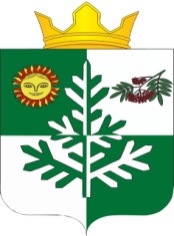 Коми Республикаса «Сыктывдін» муниципальнöй районын«Зеленеч» сикт овмöдчöминса администрация14 сентября 2023 г.                                                                                   № 9/107